Exercice 1 :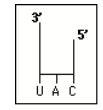 Soit le schéma ci-contre représentant un ARNt (avec son anticodon). a. Quel est le nom de l'acide aminé transporté par cet ARNt ?            b. Quel est le nom du nucléotide situé à l'extrémité 3' de cet ARNt ? c. Par quel type de liaison l'acide aminé sera-t-il lié à cet ARNt ? Compléter directement sur le schéma ci-dessous  les légendes qui doivent indiquer :Déduire des informations dont vous disposez sur la séquence d’ARN messager : 1- la séquence des huit premiers acides aminés du peptide. 2- la séquence du gène codant ces huit premiers acides aminés.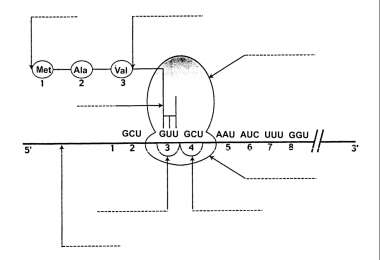 Exercice 2 : Le tableau suivant illustre trois mutations différentes des codons 6 et 7 telles qu’elles apparaissent dans la séquence nucléotidique de l’ARN messager.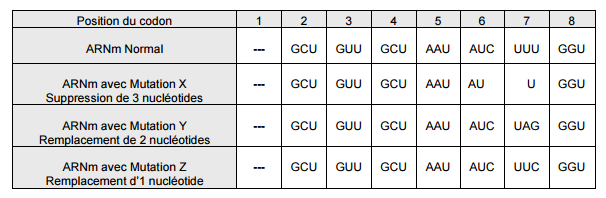 Citer pour chacune des mutations X, Y et Z : - le type de mutation : - ses conséquences éventuelles sur le cadre de lecture : - ses conséquences éventuelles sur le peptide synthétisé :